Проект дитячого майданчика«Дитяча мрія»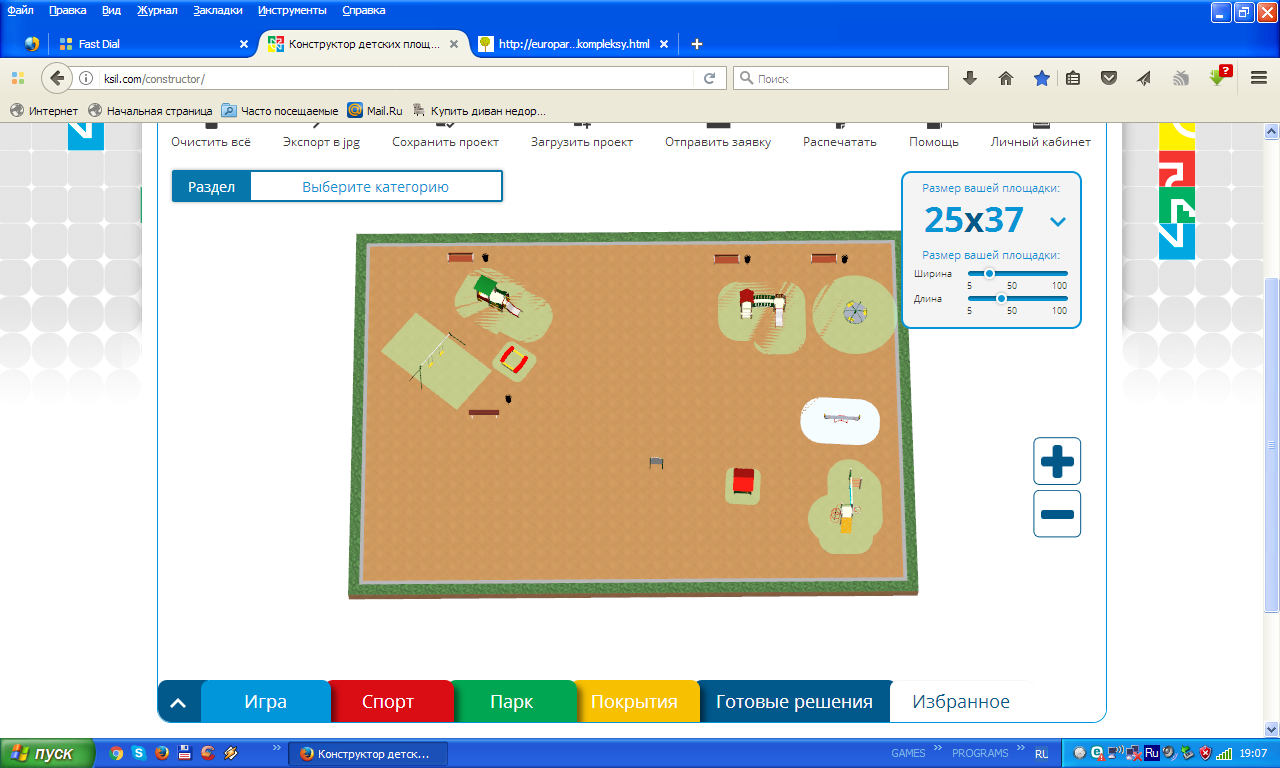 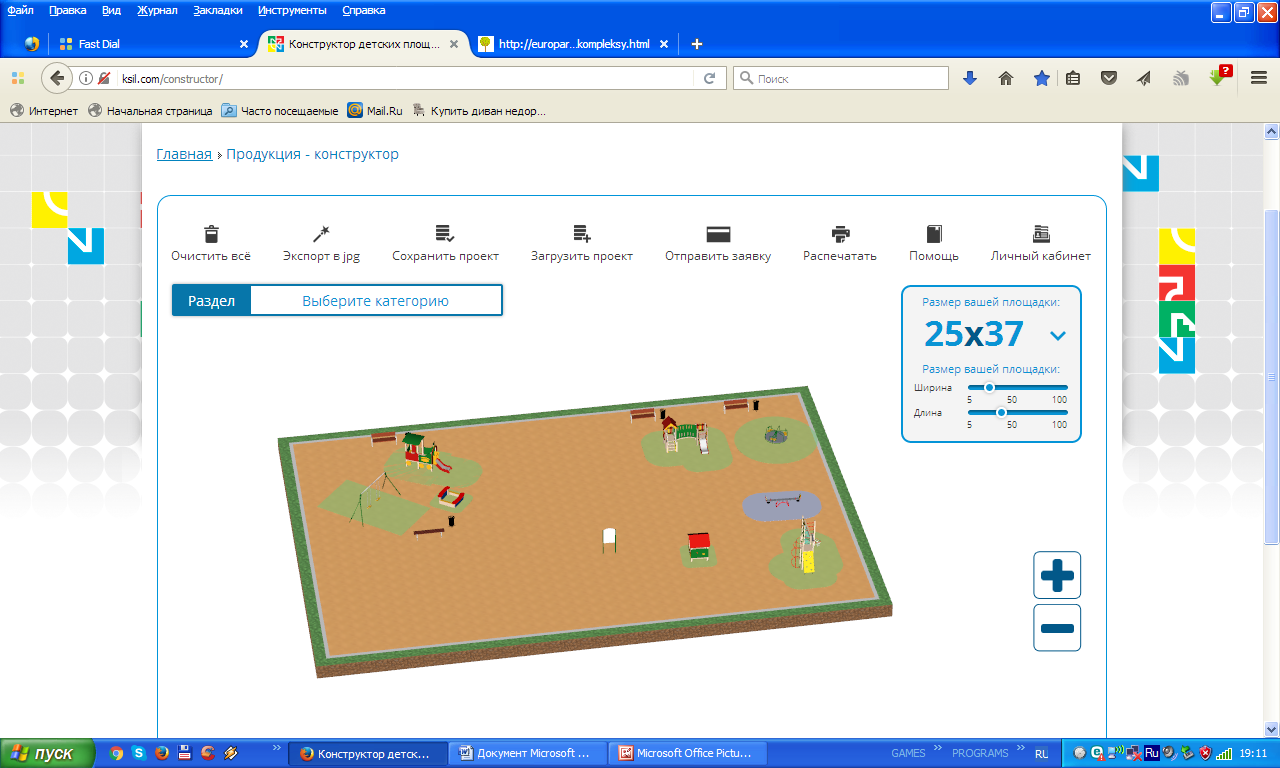 1Спортивний комплекс "шкільний-3"2Пісочниця з кришкою3Комплекс "автомобіль"4Ігровий комплекс "2 башти"5Гойдалка подвійна на ланцюгах (металеве крісло)6Карусель велика 7Будиночок №28Лавка зі спинкою 9Лавка без спинки 10Смітник малий (на ніжках)